GUYANA HIGH COMMISSION3 PALACE COURT 								BAYSWATER ROAD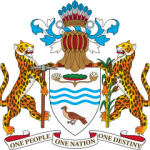 LONDONW2 4LPTelephone No. 0207 229 7684Email: guyanahc1@btconnect.comWebsite: guyanahclondon.co.ukAPPLICATIONS FOR GUYANA CERTIFICATES OF CHARACTER____________________________________________________________Certificates of Character, commonly referred to as Police Clearance Certificates are applied for by writing to the Commissioner of Police in Guyana. Each applicant is required to submit with their application the following:  Full name and date of birth. Previous address in Guyana. Three (3) recent passport-size photographs. Copy of Passport Bio-Data Page. Parents’ names and addresses. Postal Order for twenty pounds (£20.00) made payable to the Commissioner of Police. Official set of Fingerprints taken by the relevant Police Authority.               Fingerprints in the UK can be obtained from:  Metropolitan Police Fingerprint Bureau Tel: 020 7230 1212 ext 2099 or 020 7230 2099.  Applications must be forwarded to:  The Commissioner of Police  Guyana Police Force Eve Leary  Georgetown  Guyana  Tel: 00 592 226 2487  Fax: 00 592 226 2740  Email: info@guyanapoliceforce.gy September 2021